            ПОСТАНОВЛЕНИЕ	             КАРАР           20 марта 2019г.                    с. Большое Елово   	                 № 10Oб утверждении Перечня адресов земельных участков,расположенных на территории Большееловского сельского поселенияВ соответствии с Федеральным законом Российской Федерации от 28 декабря 2013 года № 443-ФЗ «О федеральной информационной адресной системе и о внесении изменений в Федеральный закон «Об общих принципах организации местного самоуправления в Российской Федерации», Постановлением Правительства Российской Федерации от 19 ноября 2014 года № 1221 «Об утверждении Правил присвоения, изменения и аннулирования адресов», разделом IV Постановления Правительства Российской Федерации от 22 мая 2015 года № 492 «О составе сведений об адресах, размещаемых в государственном адресном реестре, порядке межведомственного информационного взаимодействия при ведении государственного адресного реестра, о внесении изменений и признании утратившими силу некоторых актов Правительства Российской Федерации, Приказом Министерства Финансов Российской Федерации от 05 ноября 2015 года № 171 н «Об утверждении Перечня элементов планировочной структуры, элементов улично-дорожной сети, элементов объектов адресации, типов зданий (сооружений), помещений, используемых в качестве реквизитов адреса, и Правил сокращенного наименования адресообразуюших элементов», в целях актуализации Государственного адресного реестра Исполнительный комитет Большееловского сельского поселения Елабужского муниципального района Республики ТатарстанПОСТАНОВЛЯЕТ:1. Утвердить Перечень адресов земельных участков по результатам инвентаризации объектов адресации, расположенных на территории Большееловского сельского поселения Елабужского муниципального района Республики Татарстан согласно приложению.2. Добавить адреса земельных участков в Федеральную информационную адресную систему согласно приложению.3. Постановление вступает в силу с момента его подписания.Руководитель исполнительного комитета                                                                    А.И. МашановПриложение к Постановлению Исполнительного комитетаБольшееловского сельского поселения Елабужского муниципального районаРеспублики Татарстан от 20.03.2019 г. № 10Перечень адресов земельных участков, расположенныхна территории Большееловского сельского поселенияМКУ «ИСПОЛНИТЕЛЬНЫЙ КОМИТЕТ БОЛЬШЕЕЛОВСКОГО СЕЛЬСКОГО ПОСЕЛЕНИЯ» ЕЛАБУЖСКОГО МУНИЦИПАЛЬНОГО РАЙОНА РЕСПУБЛИКИ ТАТАРСТАНУл. Центральная, д. 2,с. Большое Елово, 423616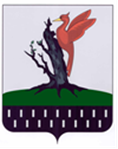 ТАТАРСТАН  РЕСПУБЛИКАСЫ АЛАБУГА  МУНИЦИПАЛЬ РАЙОНЫ МКО « ОЛЫ ЕЛОВО АВЫЛ  ҖИРЛЕГЕ БАШКАРМА   КОМИТЕТЫ»                 Центральная ур.,2 нче йорт,       Олы Елово авылы,  423616Тел.: (85557) 7-32-42, факс (85557) 7-32-42, Belov.Elb@tatar.ru,  www.городелабуга.рфТел.: (85557) 7-32-42, факс (85557) 7-32-42, Belov.Elb@tatar.ru,  www.городелабуга.рфТел.: (85557) 7-32-42, факс (85557) 7-32-42, Belov.Elb@tatar.ru,  www.городелабуга.рф№ п/пАдрес объекта адресацииКадастровый номер1Российская Федерация, Республика Татарстан, Елабужский муниципальный район, Большееловское сельское поселение, земельный участок 101/16016:18:020101:1602Российская Федерация, Республика Татарстан, Елабужский муниципальный район, Большееловское сельское поселение, земельный участок 101/15516:18:020101:1553Российская Федерация, Республика Татарстан, Елабужский муниципальный район, Большееловское сельское поселение, земельный участок 101/11116:18:020101:1114Российская Федерация, Республика Татарстан, Елабужский муниципальный район, Большееловское сельское поселение, земельный участок 101/10916:18:020101:1095Российская Федерация, Республика Татарстан, Елабужский муниципальный район, Большееловское сельское поселение, земельный участок 101/10816:18:020101:1086Российская Федерация, Республика Татарстан, Елабужский муниципальный район, Большееловское сельское поселение, земельный участок 101/10416:18:020101:1047Российская Федерация, Республика Татарстан, Елабужский муниципальный район, Большееловское сельское поселение, земельный участок 101/10216:18:020101:1028Российская Федерация, Республика Татарстан, Елабужский муниципальный район, Большееловское сельское поселение, земельный участок 101/12116:18:020101:1219Российская Федерация, Республика Татарстан, Елабужский муниципальный район, Большееловское сельское поселение, земельный участок 101/11716:18:020101:11710Российская Федерация, Республика Татарстан, Елабужский муниципальный район, Большееловское сельское поселение, земельный участок 101/11616:18:020101:11611Российская Федерация, Республика Татарстан, Елабужский муниципальный район, Большееловское сельское поселение, земельный участок 101/10516:18:020101:10512Российская Федерация, Республика Татарстан, Елабужский муниципальный район, Большееловское сельское поселение, земельный участок 101/10316:18:020101:10313Российская Федерация, Республика Татарстан, Елабужский муниципальный район, Большееловское сельское поселение, земельный участок 101/15416:18:020101:15414Российская Федерация, Республика Татарстан, Елабужский муниципальный район, Большееловское сельское поселение, земельный участок 101/15316:18:020101:15315Российская Федерация, Республика Татарстан, Елабужский муниципальный район, Большееловское сельское поселение, земельный участок 101/15216:18:020101:15216Российская Федерация, Республика Татарстан, Елабужский муниципальный район, Большееловское сельское поселение, земельный участок 101/15016:18:020101:15017Российская Федерация, Республика Татарстан, Елабужский муниципальный район, Большееловское сельское поселение, земельный участок 101/14916:18:020101:14918Российская Федерация, Республика Татарстан, Елабужский муниципальный район, Большееловское сельское поселение, земельный участок 101/14416:18:020101:14419Российская Федерация, Республика Татарстан, Елабужский муниципальный район, Большееловское сельское поселение, земельный участок 101/13816:18:020101:13820Российская Федерация, Республика Татарстан, Елабужский муниципальный район, Большееловское сельское поселение, земельный участок 101/13616:18:020101:13621Российская Федерация, Республика Татарстан, Елабужский муниципальный район, Большееловское сельское поселение, земельный участок 101/12416:18:020101:12422Российская Федерация, Республика Татарстан, Елабужский муниципальный район, Большееловское сельское поселение, земельный участок 101/12316:18:020101:12323Российская Федерация, Республика Татарстан, Елабужский муниципальный район, Большееловское сельское поселение, земельный участок 101/15916:18:020101:15924Российская Федерация, Республика Татарстан, Елабужский муниципальный район, Большееловское сельское поселение, земельный участок 101/15816:18:020101:15825Российская Федерация, Республика Татарстан, Елабужский муниципальный район, Большееловское сельское поселение, земельный участок 101/15616:18:020101:15626Российская Федерация, Республика Татарстан, Елабужский муниципальный район, Большееловское сельское поселение, земельный участок 101/14816:18:020101:14827Российская Федерация, Республика Татарстан, Елабужский муниципальный район, Большееловское сельское поселение, земельный участок 101/14516:18:020101:14528Российская Федерация, Республика Татарстан, Елабужский муниципальный район, Большееловское сельское поселение, земельный участок 101/14016:18:020101:14029Российская Федерация, Республика Татарстан, Елабужский муниципальный район, Большееловское сельское поселение, земельный участок 101/13316:18:020101:13330Российская Федерация, Республика Татарстан, Елабужский муниципальный район, Большееловское сельское поселение, земельный участок 101/13116:18:020101:13131Российская Федерация, Республика Татарстан, Елабужский муниципальный район, Большееловское сельское поселение, земельный участок 101/12916:18:020101:12932Российская Федерация, Республика Татарстан, Елабужский муниципальный район, Большееловское сельское поселение, земельный участок 101/12816:18:020101:12833Российская Федерация, Республика Татарстан, Елабужский муниципальный район, Большееловское сельское поселение, земельный участок 101/14716:18:020101:14734Российская Федерация, Республика Татарстан, Елабужский муниципальный район, Большееловское сельское поселение, земельный участок 101/12616:18:020101:12635Российская Федерация, Республика Татарстан, Елабужский муниципальный район, Большееловское сельское поселение, земельный участок 101/13516:18:020101:13536Российская Федерация, Республика Татарстан, Елабужский муниципальный район, Большееловское сельское поселение, земельный участок 101/11016:18:020101:11037Российская Федерация, Республика Татарстан, Елабужский муниципальный район, Большееловское сельское поселение, земельный участок 101/10716:18:020101:10738Российская Федерация, Республика Татарстан, Елабужский муниципальный район, Большееловское сельское поселение, земельный участок 101/11816:18:020101:11839Российская Федерация, Республика Татарстан, Елабужский муниципальный район, Большееловское сельское поселение, земельный участок 101/11316:18:020101:11340Российская Федерация, Республика Татарстан, Елабужский муниципальный район, Большееловское сельское поселение, земельный участок 101/10616:18:020101:10641Российская Федерация, Республика Татарстан, Елабужский муниципальный район, Большееловское сельское поселение, земельный участок 101/13016:18:020101:13042Российская Федерация, Республика Татарстан, Елабужский муниципальный район, Большееловское сельское поселение, земельный участок 101/15716:18:020101:15743Российская Федерация, Республика Татарстан, Елабужский муниципальный район, Большееловское сельское поселение, земельный участок 101/13216:18:020101:13244Российская Федерация, Республика Татарстан, Елабужский муниципальный район, Большееловское сельское поселение, земельный участок 101/14116:18:020101:14145Российская Федерация, Республика Татарстан, Елабужский муниципальный район, Большееловское сельское поселение, земельный участок 101/11416:18:020101:11446Российская Федерация, Республика Татарстан, Елабужский муниципальный район, Большееловское сельское поселение, земельный участок 101/13416:18:020101:13447Российская Федерация, Республика Татарстан, Елабужский муниципальный район, Большееловское сельское поселение, земельный участок 101/12016:18:020101:12048Российская Федерация, Республика Татарстан, Елабужский муниципальный район, Большееловское сельское поселение, земельный участок 101/12216:18:020101:12249Российская Федерация, Республика Татарстан, Елабужский муниципальный район, Большееловское сельское поселение, земельный участок 101/13716:18:020101:13750Российская Федерация, Республика Татарстан, Елабужский муниципальный район, Большееловское сельское поселение, земельный участок 101/15116:18:020101:15151Российская Федерация, Республика Татарстан, Елабужский муниципальный район, Большееловское сельское поселение, село Большое Елово, улица 40 лет Победы, земельный участок 6316:18:020301:304